New Jersey Turnpike Authority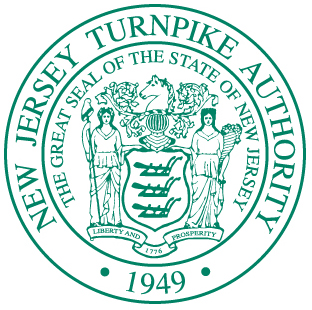 1 TURNPIKE PLAZA - P.O. BOX 5042 - WOODBRIDGE, NEW JERSEY 07095TELEPHONE (732) 750-5300VIA EMAIL								          April 4, 2023ADDENDUM NO. 1REQUEST FOR BIDS   R-177573SINGLE ENGINE BROOM STREET SWEEPERBidders are hereby notified that subject Request for Bids is modified with the following lines being added to the Bid.NO OTHER CHANGES. ALL OTHER DATA REMAINS IN EFFECT.Bidders must include Addendum No. 1 in bid submission and acknowledge receipt of Addendum in writing at opening of bids. Failure to acknowledge receipt of Addendum may be considered as grounds for rejection of bid by the Authority.        				Very truly yours,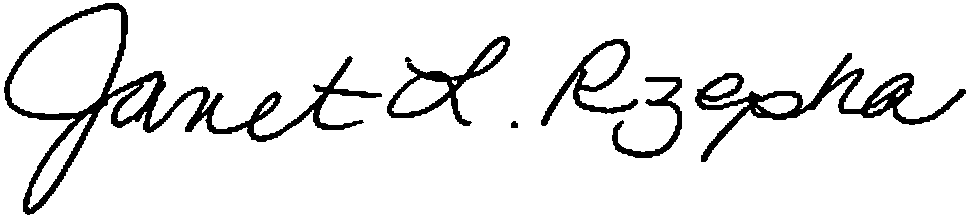 Janet Rzepka, Acting Director         			PMM DepartmentPage 19 - DIAGNOSTIC, REPAIR & PARTS:  Comply  Non-ComplyNOTE *****If the engine provided is not a Cummins, the transmission being proposed is not an Allison, and the air brake system is not Bendix, lines A-C shall apply (no exceptions).D. Sweeper unit: The awarded vendor shall provide any diagnostic cabling and connections for a laptop computer or a hand-held device, including interface software for the Sweeper accessory unit with a one-year subscription. 